[NAMN PÅ DITT EVENEMANG]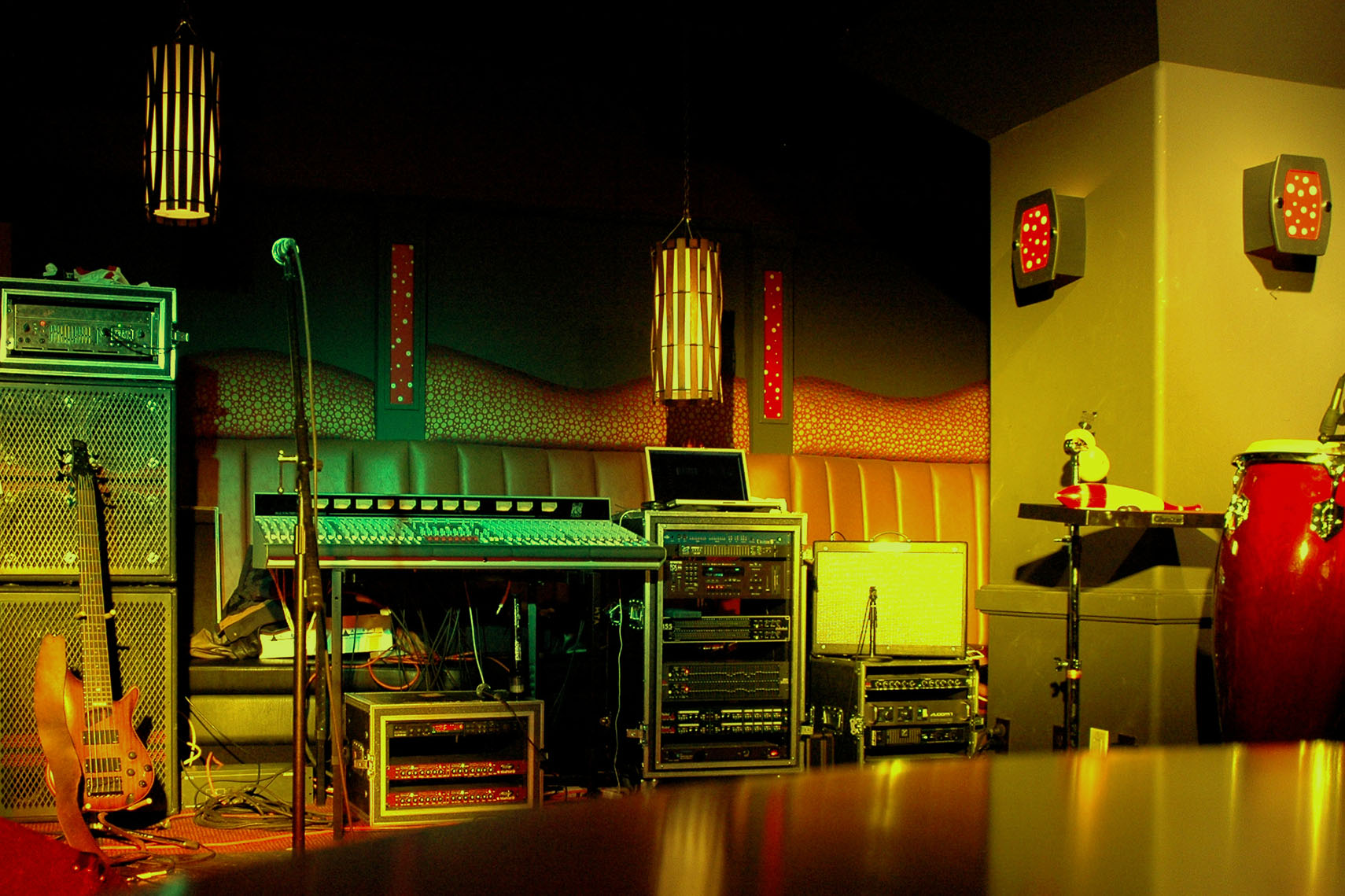 [Underrubrik/beskrivning för evenemanget][För att ersätta platshållartexter (som den här) markerar du bara texten och börjar skriva. (Ha inga blanksteg till höger eller vänster om tecknen i markeringen.)Om du vill ersätta fotot tar du bort det, och klickar sedan på Bild på fliken Infoga.Vill du lägga till text? Använd valfri textformatering som du ser i det här flygbladet med bara ett klick på fliken Start, i gruppen Format.][Evenemangsdatum]   [Evenemangets namn][Plats], [Gatuadress], [Postnummer och ort][Webbadress], [E-post]